Projekt współfinansowany przez Unię Europejską w ramach Europejskiego Funduszu Społecznego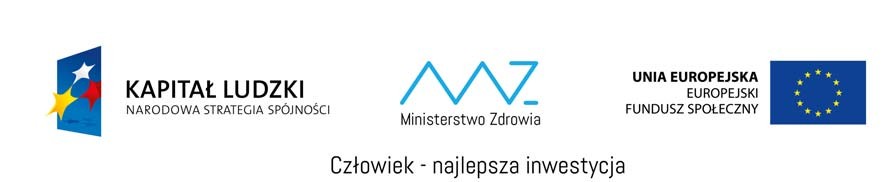 ZAPROSZENIE17 czerwca 2014 r. (w wtorek) o godzinie 10.35   w Hotelu JM przy ul. Grzybowskiej 45 w Warszawie w Sali Kryształowejodbędzie się konferencja prasowadotycząca projektu„Kształcenie zawodowe pielęgniarek i położnych w ramach studiów pomostowych”współfinansowanego przez Unię Europejską w ramach Europejskiego Funduszu Społecznegopodczas którejBeata Cholewka – dyrektor Departamentu Pielęgniarek i Położnychprzedstawi informacje o celach projektu, efektach jego realizacji    i możliwościach, które stwarza polskim pielęgniarkom i położnym.Serdecznie zapraszamy dziennikarzy zainteresowanych tematem nieodpłatnego podnoszenia kwalifikacji przez pielęgniarki i położne.To już ostatni nabór w ramach projektu!Wstęp za okazaniem legitymacji dziennikarskiej lub potwierdzenia wystawionego przez redakcję.Ministerstwo ZdrowiaDepartament Pielęgniarek i Położnych ul. Miodowa 15, 00‐952 Warszawatel. +48 22 53 00 207 fax. +48 22 83 12 177e‐mail: dep‐pp@mz.gov.pl